جريدة العلم - صفحة-9- المجتمع و القانون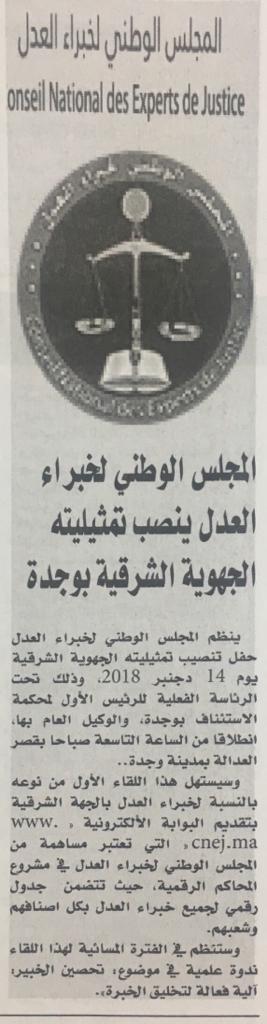  بتاريخ : الأربعاء 28-11-2018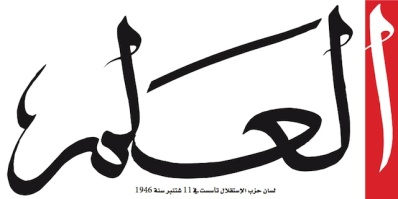 